QA バグレポートテンプレート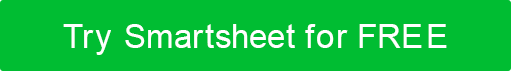 欠陥 ID著者ビルド番号をリリースします。バグを参照するための一意の IDバグレポートの執筆者バグが検出されたソフトウェアのリリースビルド番号 オープン日問題領域問題の説明締め切り日問題のタイトル現在の環境欠陥の種類X誰が検出したかX検出方法X機能品質保証テスティング建築外部顧客復習接続社内顧客チュートリアル一貫性発達ジャドデータベースの整合性優先権X地位Xドキュメンテーション危うい開けるティッカー高い開発によるレビューを受ける取り付け中程度開発によって返される記憶低い次のビルドでテストする準備ができましたパフォーマンス過酷Xクローズド (QA)セキュリティとコントロール危ういによって返された (QA)標準と規則高い次のリリースに延期ストレス中程度割り当て先ユーザビリティ低いステータスの説明によって修正計画された修正ビルド番号。 免責事項Web サイトで Smartsheet が提供する記事、テンプレート、または情報は、参照のみを目的としています。当社は、情報を最新かつ正確に保つよう努めていますが、本ウェブサイトまたは本ウェブサイトに含まれる情報、記事、テンプレート、または関連グラフィックに関する完全性、正確性、信頼性、適合性、または可用性について、明示的または黙示的を問わず、いかなる種類の表明または保証も行いません。したがって、お客様がそのような情報に依拠する行為は、お客様ご自身の責任において厳格に行われるものとします。